September 18, 2022*Those who are able, please stand.Prelude	Silently prepare your hearts for worship.Welcome / AnnouncementsOpening PrayerGloria Patri    #559   (Red)Answered PrayersCall to Worship  #281  (Red)	“O, How I Love Jesus” God’s Spoken Word	1 Timothy 2:1-7GreetingLord’s Prayer*Doxology    #554   (Red)*Hymn   #111   (Red)	“How Firm a Foundation”*Worship Song       	“Cornerstone”*Worship Song   (Insert)    	“Sanctuary”Children DismissedSermon	Work of Faith*Worship Song	“Do It Again”*PostludeIf you are a Visitor with us today, Welcome!Please place your offering(s) in the offeringplate on the table at the back of the sanctuary.Prayer Concerns:Keep our students and teachers in your hearts and prayers.  They are excited to start a new school year.  Lord: help all students and teachers settle back into this new year to learn, grow, and have fun.  AmenLeaders in today’s Service:Next Week – September 25Waseca Food Shelf Building CampaignAs you have hopefully noted, First Congregational Church is supporting the fund drive for building an addition on to the Neighborhood Service Center that will serve as the new, permanent, and more accessible location for the Waseca Area Food Shelf.   If you want to be a part of this important community project, here are a few notes on donations made through First Congregational Church:If paying by check, make check payable to: First Congregational Church (aka: FCC), but note in the comment line that money should go to the “Food Shelf Building Campaign”.  You can combine your regular giving with donation to this Campaign, Just note on outside of your envelop amount to regular giving and amount to go toward this campaignIf paying in cash and using your church envelop series, again, just note that the enclosed amount should go to the “Food Shelf Campaign”.   If paying cash and using regular blank envelope, please note your name, and destination.Any questions, feel free to contact me: Doug Leet, leetd1948@gmail.com, 507-382-8496, or just visit with me in church. This Week’s Calendar:TODAY (9/18)Worship / Sunday School					10:00 amCouncil Meeting							11:00 amTuesday (9/20)Men’s Bible Study							7:00 amLadies Bible Study							10:00 amWednesday (9/21)Ministerial Soup Lunch (Christian Assembly)		12:00 pmFamily Bible Study							6:30 pmUpcoming:Sunday (9/25)Worship /Sunday School						10:00 amTuesday (9/27)Men’s Bible Study							7:00 amLadies Bible Study							10:00 amWednesday (9/28)Family Bible Study							6:30 pmMinisterial Soup Lunch, September 21st – 12:00 pmCome enjoy a warm bowl of soup and some good conversation with friends at Christian Assembly church.  Freewill offering accepted.  Family Bible Study, September 21st – 6:30 pmJoin us for a Family Bible Study on Wednesdays.  We will take time to learn something new or old from one of our community members and then have a short devotional with table discussion.  Snacks and fellowship to follow.Next Week’s Reading1 Timothy 6:6-19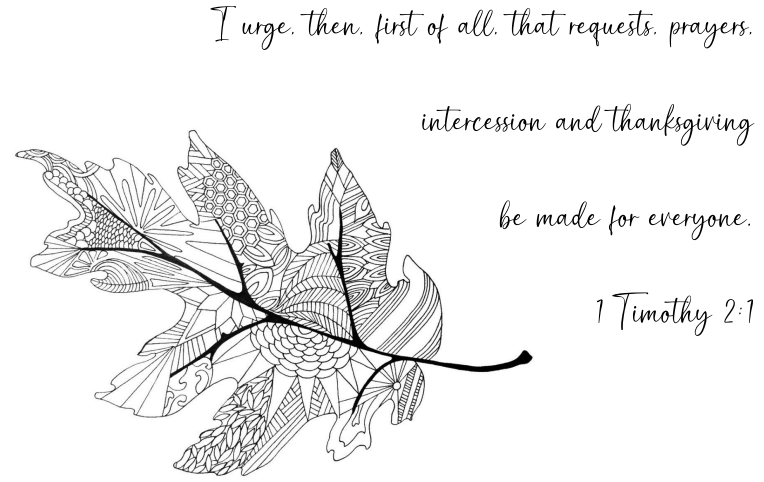 First Congregational Church503 2nd Avenue NEWaseca, MinnesotaSeptember 18, 2022PastorKen AndrsOrganistPeggy BarteltVocalistsAl JuddTracy PomeroyElaina AndrsMulti-MediaTim SchroederCouncil Duty (September)Robert DickersonPastorKen AndrsVocalistsAl JuddTracy PomeroySadie SmithMulti-MediaKeith JohnsonCouncil Duty (September)Robert Dickerson